ZDRAVO ŽIVIM – SKRBIM ZA SVOJE ZDRAVJE (6. 4. 2020 – ponedeljek)Spodbudimo otroke, naj povedo, kako skrbijo za svoje zdravje in kako skrbijo za zdravje člani družine.DZ 3, priloga 3Z otrokom preberemo naslov in navodilo.Ogledamo si sličice v preglednici in se pogovorimo, kaj pomenijo.Pojasnimo strategijo reševanja in se dogovorimo, da bodo vsak dan označili, kaj so tisti dan naredili za svoje zdravje.Dogovorimo se, da bomo čez teden dni pregledali izpolnjene preglednice in ugotovili, kaj smo dobrega naredili za svoje zdravje, kaj pa še lahko izboljšamo. Vprašamo: Kaj pa lahko naredimo v družini za naše boljše zdravje? Otroci predlagajo in o vsaki ideji se pogovorimo, npr. da bomo pili dovolj vode, da bomo  doma imeli minuto za zdravje, da bomo zračili stanovanje, hišo, da se bomo veliko gibali na svežem zraku.(kolikor nam dana situacija omogoča)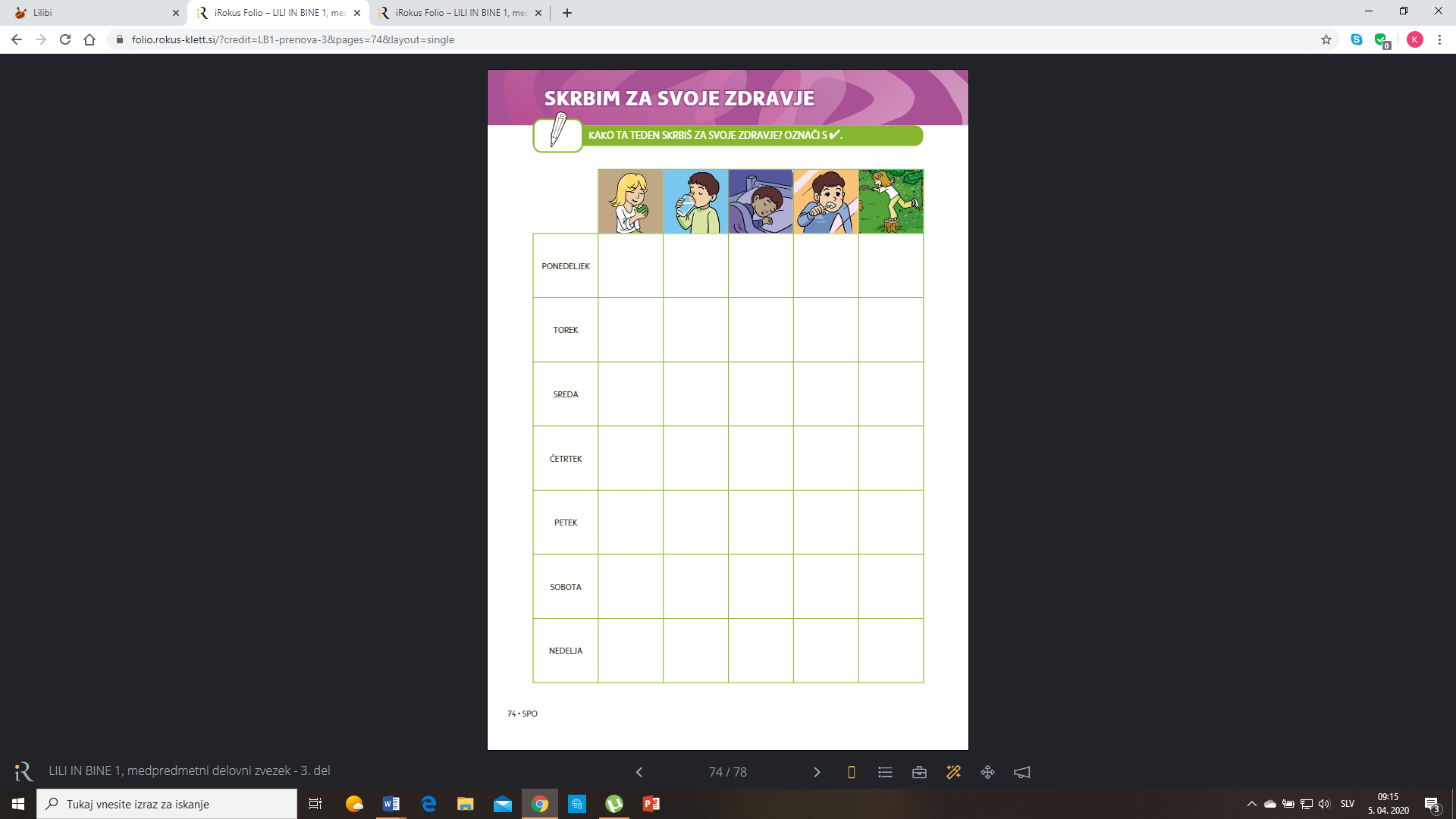 